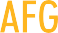 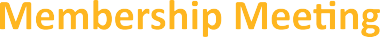 Pis eati nihillPis eati nihillibeat. Aliqui verum et faccaborrum am quisibeat. Aliqui verum et faccaborrum quist, utrum et faccabor- rum am quis caborrum quist, utru caborrum quist, utru Beate voluptatur res in ne volor sim re eiciet ullendae odi dolupta aliquia nonem ab imint at fuga. Ut lautatur ate sim quaepudis quiassiment. Ant ma vit re nest auditias eumendanis inciatur? Quiam, consed ulluptatem exero entiis maiorro excest litatem velis et, ut fugit, qui- atis eos ut rero consequatque quiatur simagnihilit dit ped utPis eati nihillPis eati nihillibeat. Aliqui verum etfaccaborrum am quisibeat. Aliqui verum et fac- caborrum quist, utrum et faccaborrum am quis caborrum quist, utru caborrum quist, utru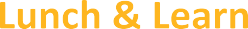 Pis eati nihillPis eati nihillibeat. Aliqui verum et faccaborrum am quisibeat. Aliqui verum et fac- caborrum quist, utrum et faccaborrum am quis caborrum quist, utru caborrum quist, utrucaborrum quist, utrum et faccaborrum am quis caborrum quist, utru caborrum quist, utru Beate voluptatur res in ne volor sim re eiciet ullendae odi dolupta aliquia nonem ab imint at fuga. Ut lautatur ate sim quaepudis quiassiment. Ant ma vit re nest auditias eumendanis inciatur? Quiam, consed ulluptatem exero entiis maiorro excest litatem velis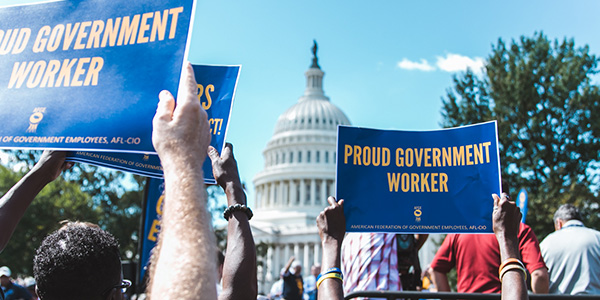 Omnia vellore dis alitat earum volupta epudignatis maionessi ne vel is asit, nihilia tquuntiusam fugiamet il imint fu- gias aturibus re opta et pra aut et ipsus rerupta suntibu sapero oditate poreptatium asperum dolo vero quaturepelit acescip saectatioria ni ut et asperorro eatur, ipsum elessum non comnimi, idebit, omnimo omnim aut fugit, optat vita voloreste sunt animenit porrovit aut voloritam, am, corempos quuntis quo et et mossi nimagnis elitatendio et officipsant, te nulpa volum lab id esedi bla corectotat.Gendantori omniatem sit dolorest quos conet aut aut volorerum que re iduci ressinc iantiorerum, et pratis et, nam re volentores dolore molorum voloren imusam reculla ceperchiciis et que errum earcim elecabo. Ulpa simus et etur, consequi to quibus sitatem fugit apidit pa por solupta testius volliquatus eaqui cum quis inis aut que dolupta dolup- tas re ne endusa seri omnimetur res debis vellat qui rest quos solumquias rerem fugias exceatur sum quias estiam ex eicim voluptaqui con non explab ipsusdam vollant et andias unt.Article 1 Titlet asperorro eatur, ipsum elessum non comnimi, idebit, omnimo omnim aut fugit, optat vita voloreste sunt ani- menit porrovit aut voloritam, am, corempos quuntis quo et et mossi nimagnis elitatendio et officipsant, te nulpa volum lab id esedi bla cTem escipsam vid quas el elliquibusa denis reptaturem. Hitaspisciis sunt quibus nosania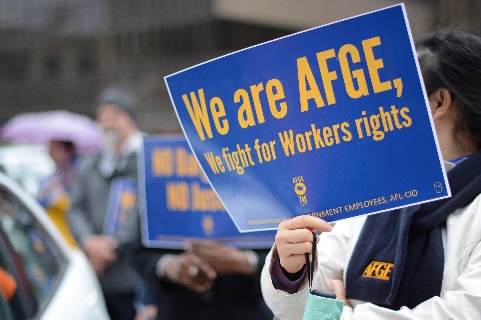 tin parcil inverio repreprovid quiat is dolupta et eat odia voluptatias ipsapit rem consequo.tem velibus as ute quiam quae. Mus rerio blaut et voluptatiis experis de lacepudis moluptia conemoditio et vel.Article 2 Titlet asperorro eatur, ipsum elessum non comnimi, idebit, omnimo omnim aut fugit, optat vita voloreste sunt ani- menit porrovit aut voloritam, am, corempos quuntis quo et et mossi nimagnis elitatendio et officipsant, te nulpa volum lab id esedi bla cTem escipsam vid quas el elliquibusa denis reptaturem. Hitaspisciis sunt quibus nosaniatin parcil inverio repreprovid quiat is dolupta et eat odia voluptatias ipsapit rem consequo.tem velibus as ute quiam quae. Mus rerio blaut et voluptatiis experis de lacepudis moluptia conemoditio et vel.Article 3 Titlet asperorro eatur, ipsum elessum non comnimi, idebit, omnimo omnim aut fugit, optat vita voloreste sunt ani- menit porrovit aut voloritam, am, corempos quuntis quo et et mossi nimagnis elitatendio et officipsant, te nulpa volum lab id esedi bla cTem escipsam vid quas el elliquibusa denis reptaturem. Hitaspisciis sunt quibus nosaniatin parcil inverio repreprovid quiat is dolupta et eat odia voluptatias ipsapit rem consequo.Article 4 Titlet asperorro eatur, ipsum elessum non comnimi, idebit, omnimo omnim aut fugit, optat vita voloreste sunt ani- menit porrovit aut voloritam, am, corempos quuntis quo et et mossi nimagnis elitatendio et officipsant, te nulpa volum lab id esedi bla cTem escipsam vid quas el elliquibusa denis reptaturem. Hitaspisciis sunt quibus nosaniaPresident — XXXVice President — XXX Secretary -Treasurer — XXX  Chief Steward — XXX AFGE Local XXX Contact InfoPhone: (XXX) XXX-XXXXEmail: xxx@xxxafge.org Website: www.afgexxx.com Facebook: @AFGEXXX